Westworth United Churchan Affirming Ministry located on the lands ofTreaty One Territory and the homeland of the Red River Métis NationMay 19, 2024Pentecost SundayWe Gather to WorshipPrelude                     Prelude in C Major, BWV 846		    J.S. BachWelcome IntroductionCall to Worship As we gather together in this place,Let us strain our ears to hear the rush of wind, The crackle pop of fire. 	We listen for your call, God of spirit and flame.	We take our place in your unfolding creation.Rejoice, for God’s spirit flows among us!Rejoice, for today the church embraces transformation.	In the midst of rebirth, we join our voices in praise! 	Let us worship God.Hymn VU 381   Spirit of Life		  SPIRIT OF LIFEPrayer Seeking Reconciliation		God, you invite us to wonder.		We confess that we find more comfort 		in the mundane.		We lean into the familiar and treat the amazing		As suspicious or even threatening.		We long for a routine to keep us safe from pain, 		And we’re willing to give up joy in exchange.	Reshape our hearts for possibility, O God.	Awaken our senses to your wonderous work 	in the world,	and give us the courage to follow you.Words of Assurance (from Psalm 104)The Psalmist writes, “O God, how manifold are your works!In wisdom you have made them all;The earth is full of your creatures.”When you give to them, they gather it up;When you open your hand, they are filled with good things.	When you send forth your spirit, they are created;	And you renew the face of the ground.”It is through the same creative, renewing Spirit that we experience God’s grace.	We give thanks as a renewed, forgiven people!Sung Response VU 376   Spirit of the Living God (V.1 only)The Peace of ChristSharing the Story Hymn VU 383   Come O Holy Spirit		         WA WA WA EMIMIMOWe Hear the WordPrayer for IlluminationScripture: Acts 2: 1-21Hear what the Spirit is saying to the Church.	Thanks be to God.Scripture: John 15: 26-27; 16: 4b-15   Hear what the Spirit is saying to the Church.        Thanks be to God.Solo                           Art Thou Troubled                  	                        Handel Worthy Theatre   “Three Witnesses at Pentecost”Hymn VU 195   On Pentecost They Gathered				MUNICHWe Respond to the WordOffering InvitationSolo                                    The Lord’s Prayer 	 	                  Malotte 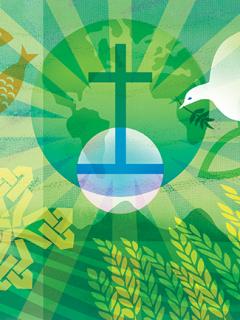 Offertory VU 540   Grant us GodOffering Dedication	Holy God, we dedicate our time and treasure to you for the 	good of your whole creation, which even now you are still 	enacting. We pray that you will multiply these humble gifts 	toward a future of greater justice, flourishing and joy. Amen.Prayers of the Community and the Lord’s Prayer Hymn VU 642   Be Thou My Vision				SLANEBenedictionSung Amen MV 219   Ameni	Postlude                           Be Thou My Vision 		       Traditional IrishReader: Paul Galbraith 			     QR Code for Westworth donationsPianist: Megan Dufrat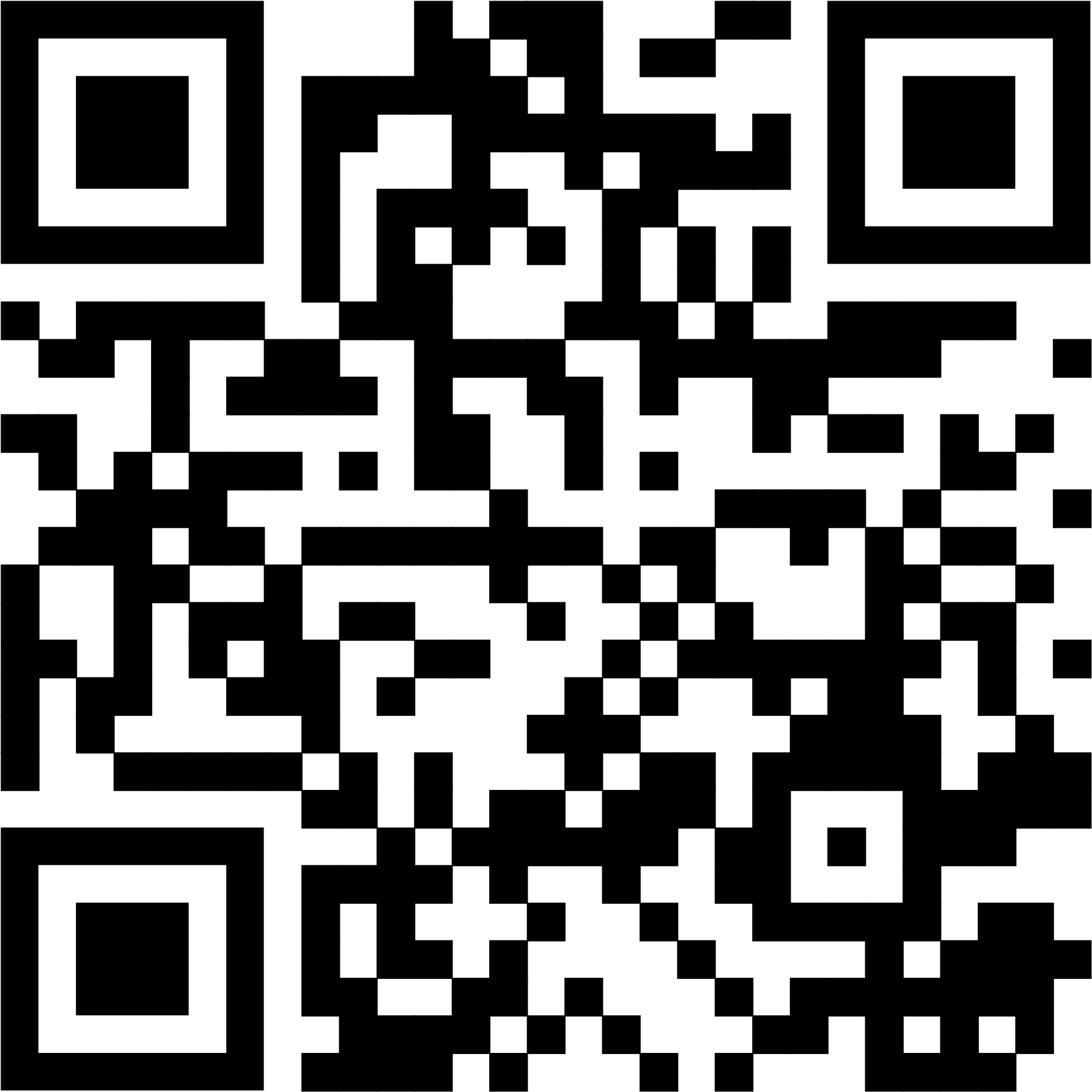 Soloist: Alice MacGregorSoloist: Evan GlazierWorthy Theatre: Marilyn Anderson Corkum, Kevin Sim, Colleen ArmstrongDirector of Music: Valdine AndersonCoordinator of Children, Youth & Families: Katie AndersonMinister: Tricia Gerhard                                         